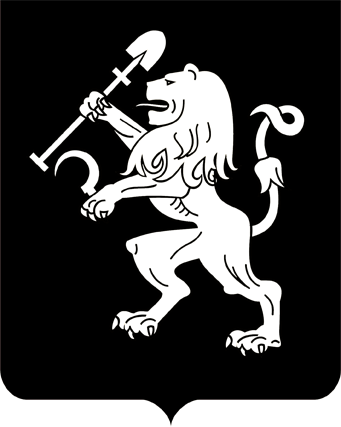 АДМИНИСТРАЦИЯ ГОРОДА КРАСНОЯРСКАПОСТАНОВЛЕНИЕО рассмотрении инициативных проектов в городе Красноярске,реализация которых будет осуществляться в 2022 годуВ соответствии с решением Красноярского городского Совета            депутатов от 16.06.2021 № 12-166 «Об инициативных проектах в городе Красноярске», руководствуясь  статьями 41, 58, 59 Устава города               Красноярска,ПОСТАНОВЛЯЮ:1. Установить:дату начала приема инициативных проектов – 06.09.2021;дату окончания приема инициативных проектов – 10.09.2021 включительно.Прием инициативных проектов с приложением документов               и материалов на бумажном носителе нарочно либо почтовым отправ-лением осуществляется департаментом городского хозяйства администрации города по адресу: 660049, г. Красноярск, ул. Парижской              Коммуны, 25; телефон: 8 (391) 227-14-42; время приема с 9:00 до 18:00, обед с 13:00 до 14:00.Презентационные материалы к инициативному проекту также направляются в электронном виде по адресу электронной почты: dgh@admkrsk.ru с указанием в теме письма «Инициативный проект».2. Определить объем средств бюджета города, который плани-руется направить на реализацию инициативных проектов в городе Красноярске в 2022 году, в размере 50 000 000 (пятьдесят миллионов) рублей.3. Утвердить форму первого (титульного) листа инициативного проекта согласно приложению 1.4. Утвердить состав конкурсной комиссии по проведению                конкурсного отбора инициативных проектов в городе Красноярске             согласно приложению 2.5. Настоящее постановление опубликовать в газете «Городские          новости» и разместить на официальном сайте администрации города.Глава города                                                                                 С.В. ЕреминПриложение 1 к постановлению администрации города от ____________ № _________ФормаИНИЦИАТИВНЫЙ ПРОЕКТ____________________________________________________(наименование проекта)Приложения:____________________________________________________________________________________________________________________________Инициатор:  ___________________________________________________                                                            (подпись, Ф.И.О.)Дата внесения проекта «___» __________ 20___ г.Время внесения проекта _____ ч._____ мин.(заполняется сотрудником уполномоченного органа)Сотрудник уполномоченного органа ______________________________________________________________(Ф.И.О., должность сотрудника уполномоченного органа, подпись)Приложение 2к постановлениюадминистрации городаот ____________ № _________СОСТАВконкурсной комиссии по проведению конкурсного отбора инициативных проектов в городе Красноярске29.07.2021№ 566№ п/пОбщая характеристика инициативного проектаСведения1Описание инициативного проекта, включая перечень и объем работ, иных мероприятий по реализацииинициативного проекта2Планируемые сроки реализации инициативного проекта3Общая стоимость инициативного проекта4Сведения о планируемом (возможном) финансовом, имущественном и (или) трудовом участии инициатора проекта в реализации данного проекта 5Указание на объем средств бюджета города 6Указание на территорию города Красноярскаили ее часть, на которой будет реализовываться инициативный проектЛогиновВладислав Анатольевич–первый заместитель Главы города, председатель комиссии;Фоминых Алексей Александрович–заместитель Главы города – руководитель департамента городского хозяйства, заместитель председателя комиссии;ДроздовАлександр Сергеевич–депутат Красноярского городского Совета депутатов (по согласованию);Животов Олег Николаевич–заместитель Главы города;КлепиковГеннадий Яковлевич–депутат Красноярского городского Совета депутатов (по согласованию);ПавелкоПавел Александрович–депутат Красноярского городского Совета депутатов (по согласованию);ГерасимоваАнтонина Николаевна–исполняющий обязанности заместителя Главы города – руководителя департамента социального развития;ФирюлинаНаталия Вячеславовна–председатель Красноярского городского Совета депутатов (по согласованию).